Temat: Unia Europejska1. Zapoznaj się z tekstem źródłowym i odpowiedz na pytania.Rząd francuski proponuje, aby całość francusko-niemieckiej produkcji węgla i stali podlegała wspólnej Wysokiej Władzy w ramach organizacji, w której mogłyby uczestniczyć inne państwa europejskie. […]Utworzona w ten sposób wspólnota produkcji wykaże, że wojna między Francją a Niemcami jest nie tylko nie do pomyślenia, ale i wręcz niemożliwa.Deklaracja Schumana, 1950 r.1. Co proponuje autor deklaracji?2. Jaki będzie, jego zdaniem, skutek wprowadzenia w życie tej propozycji?2. Korzystając z Linii czasu wyjaśnij, co wydarzyło się w podanych latach.https://liniaczasu.gwo.pl/#/timeline/21950 r.1952 r.1957 r.1993 r.2004 r.3. Korzystając z mapy, uzupełnij poniższą tabelę.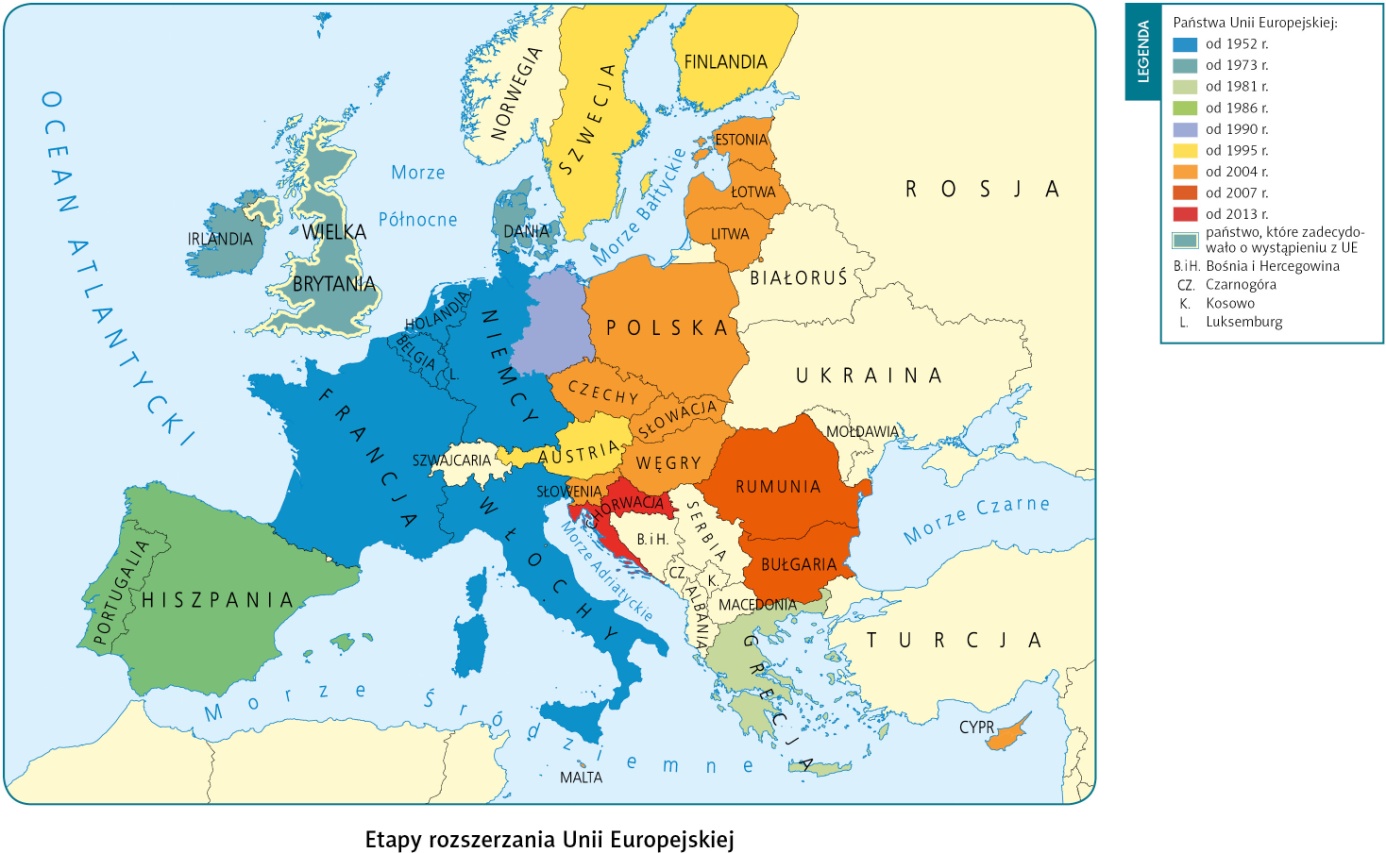 Etapy integracjiEtapy integracjiEtapy integracjiLp.RokPaństwo / Państwa1.2.3.4.5.6.7.8.9.10.